Initial state of my branch: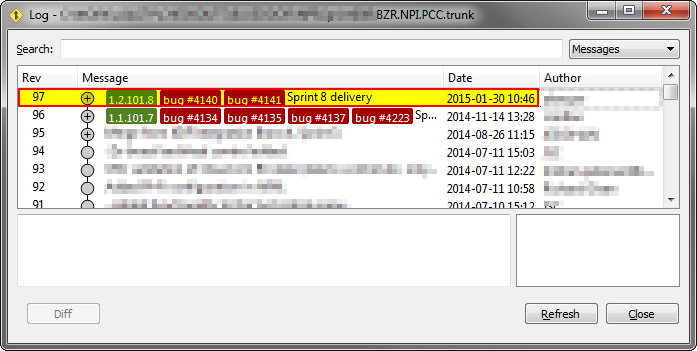 Use Case: I would like to uncommit rev 97 with Tortoise Bazaar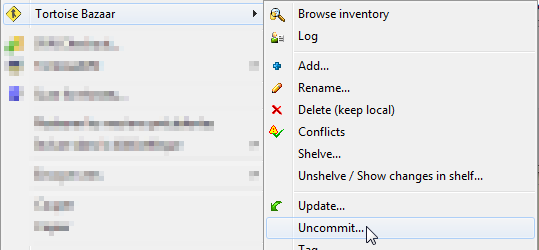 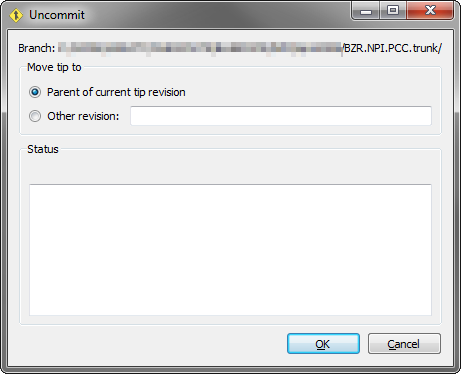 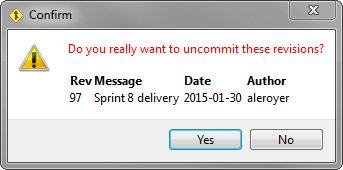 An apparent error occurred: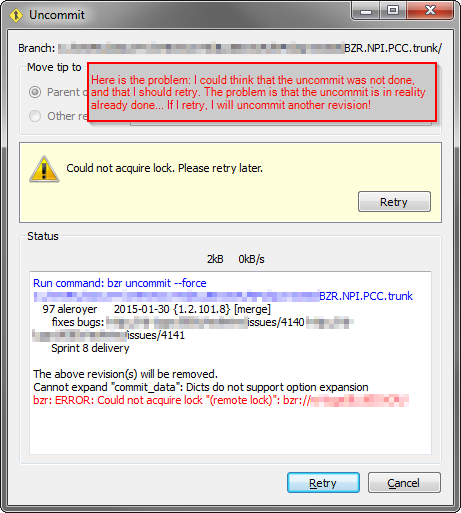 